Часть I. Сведения об оказываемых муниципальных услугах Раздел 11. Наименование муниципальной услуги: Реализация основных                                        Код муниципальнойобщеобразовательных программ дошкольного образования                                     услуги по общероссийскому2. Категории потребителей муниципальной услуги:                                                         базовому перечню илиФизические лица в возрасте до 8 лет                                                                            региональному перечню3. Показатели, характеризующие объем и (или) качество муниципальной услуги:3.1. Показатели, характеризующие качество муниципальной услуги:3.2. Показатели, характеризующие объем муниципальной услуги:4. Нормативные правовые акты, устанавливающие размер платы (цену, тариф) либо порядок ее (его) установления:5. Порядок оказания муниципальной услуги:5.1. Нормативные правовые акты, регулирующие порядок оказания муниципальной услуги:Федеральный закон от 06.10.1999 № 184-ФЗ «Об общих принципах организации законодательных (представительных) и исполнительных органов государственной власти субъектов Российской Федерации»; Федеральный закон от 06.10.2003 № 131-ФЗ «Об общих принципах организации местного самоуправления в Российской Федерации»; Федеральный закон от 29.12.2012 № 273-ФЗ «Об образовании в Российской Федерации»; Приказ Министерство образования и науки Российской Федерации от 30.08.2013 № 1014 «Об утверждении Порядка организации и осуществления образовательной деятельности по основным общеобразовательным программам - образовательным программам дошкольного образования»; Приказ Министерства образования и науки Российской Федерации от 17.10.2013 № 1155 «Об утверждении федерального государственного образовательного стандарта дошкольного образования».5.2. Порядок информирования потенциальных потребителей муниципальной услуги:Раздел 21. Наименование муниципальной услуги: присмотр и уход                                              Код муниципальной                                                                                                                                                           услуги по общероссийскому                                                                                                                                                           базовому перечню или2. Категории потребителей муниципальной услуги:                                                 региональному перечнюФизические лица                                                                                                      3. Показатели, характеризующие объем и (или) качество муниципальной услуги:3.1. Показатели, характеризующие качество муниципальной услуги:3.2. Показатели, характеризующие объем муниципальной услуги:4. Нормативные правовые акты, устанавливающие размер платы (цену, тариф) либо порядок ее (его) установления:5. Порядок оказания муниципальной услуги:5.1. Нормативные правовые акты, регулирующие порядок оказания муниципальной услуги:Федеральный закон от 06.10.1999 № 184-ФЗ «Об общих принципах организации законодательных (представительных) и исполнительных органов государственной власти субъектов Российской Федерации»; Федеральный закон от 06.10.2003 № 131-ФЗ «Об общих принципах организации местного самоуправления в Российской Федерации»; Федеральный закон от 29.12.2012 № 273-ФЗ «Об образовании в Российской Федерации»;5.2. Порядок информирования потенциальных потребителей муниципальной услуги:Раздел 31. Наименование муниципальной услуги: присмотр и уход                                          Код муниципальной                                                                                                                                                           услуги по общероссийскому2. Категории потребителей муниципальной услуги:                                                         базовому перечню илиФизические лица                                                                                                             региональному перечню3. Показатели, характеризующие объем и (или) качество муниципальной услуги:3.1. Показатели, характеризующие качество муниципальной услуги:3.2. Показатели, характеризующие объем муниципальной услуги:4. Нормативные правовые акты, устанавливающие размер платы (цену, тариф) либо порядок ее (его) установления:5. Порядок оказания муниципальной услуги:5.1. Нормативные правовые акты, регулирующие порядок оказания муниципальной услуги:Федеральный закон от 06.10.1999 № 184-ФЗ «Об общих принципах организации законодательных (представительных) и исполнительных органов государственной власти субъектов Российской Федерации»; Федеральный закон от 06.10.2003 № 131-ФЗ «Об общих принципах организации местного самоуправления в Российской Федерации»; Федеральный закон от 29.12.2012 № 273-ФЗ «Об образовании в Российской Федерации»;5.2. Порядок информирования потенциальных потребителей муниципальной услуги:Часть III. Прочие сведения о муниципальном задании1. Основания (условия и порядок) для досрочного прекращения выполнения муниципального задания: __________________________________________________________________________________________________________________________________________________________________________________________________________________2. Иная информация, необходимая для выполнения (контроля за выполнением) муниципального задания: ________________________________________________________________________________________________________________________________________________________________________________________________________________3. Порядок контроля за выполнением муниципального задания:4. Требования к отчетности о выполнении муниципального задания: отчет предоставляется по форме, установленной Порядком формирования муниципального задания на оказание муниципальных услуг (выполнение работ) в отношении муниципальных учреждений города Ставрополя и финансового обеспечения выполнения муниципального задания, утвержденным постановлением администрации города Ставрополя от 06.07.2016 № 1479 «Об утверждении Порядка формирования муниципального задания на оказание муниципальных услуг (выполнение работ) в отношении муниципальных учреждений города Ставрополя и финансового обеспечения выполнения муниципального задания». 4.1. Периодичность представления отчетов о выполнении муниципального задания:  ежеквартально4.2. Сроки представления отчетов о выполнении муниципального задания:  до 10 числа, следующего за отчетным периодом4.3. Иные требования к отчетности о выполнении муниципального задания:  ________________________________5. Иные показатели, связанные с выполнением муниципального задания: __________________________________11.Д45.0Уникаль ный номер реестровой записиПоказатель, характеризующий содержание муниципальной услугиПоказатель, характеризующий содержание муниципальной услугиПоказатель, характеризующий содержание муниципальной услугиПоказатель, характеризующий условия (формы) оказания муниципальной услугиПоказатель, характеризующий условия (формы) оказания муниципальной услугиПоказатель качества муниципальной услугиПоказатель качества муниципальной услугиПоказатель качества муниципальной услугиЗначение показателя качествамуниципальной услугиЗначение показателя качествамуниципальной услугиЗначение показателя качествамуниципальной услугиДопустимые (возможные) отклонения от установленных показателей качества муниципальной услугиДопустимые (возможные) отклонения от установленных показателей качества муниципальной услугиУникаль ный номер реестровой записи_______(наиме нование показа теля)_______(наиме нование показа теля)_______(наиме нование показа теля)_______(наиме нование показа теля)_______(наиме нование показа теля)наимено вание показа теляединицаизмеренияединицаизмерения2019 год(очередной финансовый год)2020 год(1-й год планового периода)2021 год(2-й год планового периода)в процентахв абсолютных величинахУникаль ный номер реестровой записи_______(наиме нование показа теля)_______(наиме нование показа теля)_______(наиме нование показа теля)_______(наиме нование показа теля)_______(наиме нование показа теля)наимено вание показа телянаиме нованиекод по ОКЕИ (6)2019 год(очередной финансовый год)2020 год(1-й год планового периода)2021 год(2-й год планового периода)в процентахв абсолютных величинах123456789101112131411Д45000301000201066100Основная общеобразовательная программаобучающиесяОт 1 года до 3 летОчнаягруппа полного дняУкомплектованность ДОУ воспитанниками%744100%100%100%10%-11Д45000301000201066100Основная общеобразовательная программаобучающиесяОт 1 года до 3 летОчнаягруппа полного дняУкомплектованность ДОУ кадрами%744100%100%100%10%-11Д45000301000201066100Основная общеобразовательная программаобучающиесяОт 1 года до 3 летОчнаягруппа полного дняУдовлетворенность качеством предоставляемых образовательных услуг%744100%100%100%10%-11Д45000301000301065100Основная общеобразовательная программаобучающиесяОт 3 лет до 8 летОчнаягруппа полного дняУкомплектованность ДОУ воспитанниками%744100%100%100%10%-11Д45000301000301065100Основная общеобразовательная программаобучающиесяОт 3 лет до 8 летОчнаягруппа полного дняУкомплектованность ДОУ кадрами%744100%100%100%10%-11Д45000301000301065100Основная общеобразовательная программаобучающиесяОт 3 лет до 8 летОчнаягруппа полного дняУдовлетворенность качеством предоставляемых образовательных услуг%744100%100%100%10%-11Д45000301000201066100Основная общеобразовательная программадети-инвалидыОт 1 года до 3 летОчнаягруппа полного дняУкомплектованность ДОУ воспитанниками%744100%100%100%10%-11Д45000301000201066100Основная общеобразовательная программадети-инвалидыОт 1 года до 3 летОчнаягруппа полного дняУкомплектованность ДОУ кадрами%744100%100%100%10%-Удовлетворенность качеством предоставляемых образовательных услуг%744100%100%100%10%-11Д45000301000201066100Основная общеобразовательная программадети-инвалидыОт 3 лет до 8 летОчнаягруппа полного дняУкомплектованность ДОУ воспитанниками%744100%100%100%10%-11Д45000301000201066100Основная общеобразовательная программадети-инвалидыОт 3 лет до 8 летОчнаягруппа полного дняУкомплектованность ДОУ кадрами%744100%100%100%10%-11Д45000301000201066100Основная общеобразовательная программадети-инвалидыОт 3 лет до 8 летОчнаягруппа полного дняУдовлетворенность качеством предоставляемых образовательных услуг%744100%100%100%10%-11Д45000301000201066100Основная общеобразовательная программадети-инвалидыОт 3 лет до 8 летОчнаягруппа полного дняУдовлетворенность качеством предоставляемых образовательных услугУникальный номер реест ровой запи сиПоказатель, характеризующий содержание муниципальной услугиПоказатель, характеризующий содержание муниципальной услугиПоказатель, характеризующий содержание муниципальной услугиПоказатель, характеризующий условия (формы) оказания муниципальной услугиПоказатель, характеризующий условия (формы) оказания муниципальной услугиПоказатель объема муниципальной услугиПоказатель объема муниципальной услугиПоказатель объема муниципальной услугиЗначение показателя объемамуниципальной услугиЗначение показателя объемамуниципальной услугиЗначение показателя объемамуниципальной услугиРазмерплаты (цена, тариф) (8)Размерплаты (цена, тариф) (8)Размерплаты (цена, тариф) (8)Допустимые (возможные) отклонения от установ ленных показателей объема муниципаль ной услугиДопустимые (возможные) отклонения от установ ленных показателей объема муниципаль ной услугиУникальный номер реест ровой запи си_______(наиме нование показа теля)_______(наиме нование показа теля)_______(наиме нование показа теля)_______(наиме нование показа теля)_______(наиме нование показа теля)наиме нова ние показателяединица измеренияпо ОКЕИединица измеренияпо ОКЕИ2019 год(очеред ной финансо вый год)2020 год(1-й год плано вого периода)2021 год(2-й год плано вого периода)2019 год(очеред ной финансо вый год)2020 год(1-й год плано вого периода)2021 год(2-й год плано вого периода)впро цен тахв абсо лют ных вели чинахУникальный номер реест ровой запи си_______(наиме нование показа теля)_______(наиме нование показа теля)_______(наиме нование показа теля)_______(наиме нование показа теля)_______(наиме нование показа теля)наиме нова ние показателянаиме нова ниекод по ОКЕИ (6)2019 год(очеред ной финансо вый год)2020 год(1-й год плано вого периода)2021 год(2-й год плано вого периода)2019 год(очеред ной финансо вый год)2020 год(1-й год плано вого периода)2021 год(2-й год плано вого периода)впро цен тахв абсо лют ных вели чинах123456789101112131415161711Д45000301000201066100Основная общеобразовательная программаобучающиесяОт 1 года до 3 летОчнаягруппа полного дняЧисло обучающихся человек792696969Государственная (муниципальная) услуга или работа бесплатнаяГосударственная (муниципальная) услуга или работа бесплатнаяГосударственная (муниципальная) услуга или работа бесплатная10%-11Д45000301000201066100Основная общеобразовательная программаобучающиесяОт 1 года до 3 летОчнаягруппа полного дняЧисло человеко-дней обучения человеко-день 64269/24769/24869//247Государственная (муниципальная) услуга или работа бесплатнаяГосударственная (муниципальная) услуга или работа бесплатнаяГосударственная (муниципальная) услуга или работа бесплатная10%-11Д45000301000301065100Основная общеобразовательная программаобучающиесяОт 3 лет до 8 летОчнаягруппа полного дняЧисло обучающихся человек792812812812Государственная (муниципальная) услуга или работа бесплатнаяГосударственная (муниципальная) услуга или работа бесплатнаяГосударственная (муниципальная) услуга или работа бесплатная10%-Число человеко-дней обучения человеко-день 642812/247812/248812/247Государственная (муниципальная) услуга или работа бесплатнаяГосударственная (муниципальная) услуга или работа бесплатнаяГосударственная (муниципальная) услуга или работа бесплатная10%-11Д45000301000201066100Основная общеобразовательная программадети-инвалидыОт 1 года до 3 летОчнаягруппа полного дняЧисло обучающихся человек792111Государственная (муниципальная) услуга или работа бесплатнаяГосударственная (муниципальная) услуга или работа бесплатнаяГосударственная (муниципальная) услуга или работа бесплатная10%-11Д45000301000201066100Основная общеобразовательная программадети-инвалидыОт 1 года до 3 летОчнаягруппа полного дняЧисло человеко-дней обучения человеко-день 6421/2471/2481//247Государственная (муниципальная) услуга или работа бесплатнаяГосударственная (муниципальная) услуга или работа бесплатнаяГосударственная (муниципальная) услуга или работа бесплатная10%-11Д45000301000301065100Основная общеобразовательная программадети-инвалидыОт 3 лет до 8 летОчнаягруппа полного дняЧисло обучающихся человек792222Государственная (муниципальная) услуга или работа бесплатнаяГосударственная (муниципальная) услуга или работа бесплатнаяГосударственная (муниципальная) услуга или работа бесплатная10%-11Д45000301000301065100Основная общеобразовательная программадети-инвалидыОт 3 лет до 8 летОчнаягруппа полного дняЧисло человеко-дней обучения человеко-день 6422/2472/2482//247Государственная (муниципальная) услуга или работа бесплатнаяГосударственная (муниципальная) услуга или работа бесплатнаяГосударственная (муниципальная) услуга или работа бесплатная10%-Нормативный правовой актНормативный правовой актНормативный правовой актНормативный правовой актНормативный правовой актвидпринявший органдатаномернаименование12345-----Способ информированияСостав размещаемой информацииЧастота обновления информации123Размещение информации на стендах, в уголках для родителей в ДОУ, публикация информации на сайте ДОУКопии документов, регламентирующих деятельность ДОУ, сведения о бесплатных услугах, требования к родителям (законным представителям) и воспитанникампостоянноПубликация информации о ДОУ на сайте комитета образования в разделе «дошкольное образование»Сведения о ДОУ (Ф.И.О. Заведующего, адрес, телефон),-  информация о деятельности ДОУ;- проводимых мероприятиях; - публичный доклад руководителя ДОУ.Постоянно1 раз в годПубликация информации в СМИО мероприятиях, проводимых в ДОУ города, участии воспитанников и педагогов ДОУ в конкурсах, фестиваляхПостоянно11.Д40.0Уникаль ный номер реестровой записиПоказатель, характеризующий содержание муниципальной услугиПоказатель, характеризующий содержание муниципальной услугиПоказатель, характеризующий содержание муниципальной услугиПоказатель, характеризующий условия (формы) оказания муниципальной услугиПоказатель, характеризующий условия (формы) оказания муниципальной услугиПоказатель качества муниципальной услугиПоказатель качества муниципальной услугиПоказатель качества муниципальной услугиЗначение показателя качествамуниципальной услугиЗначение показателя качествамуниципальной услугиЗначение показателя качествамуниципальной услугиДопустимые (возможные) отклонения от установленных показателей качества муниципальной услугиДопустимые (возможные) отклонения от установленных показателей качества муниципальной услугиУникаль ный номер реестровой записи_______(наиме нование показа теля)_______(наиме нование показа теля)_______(наиме нование показа теля)_______(наиме нование показа теля)_______(наиме нование показа теля)наимено вание показа теляединицаизмеренияединицаизмерения2019 год(очередной финансовый год)2020 год(1-й год планового периода)2021 год(2-й год планового периода)в процентахв абсолютных величинахУникаль ный номер реестровой записи_______(наиме нование показа теля)_______(наиме нование показа теля)_______(наиме нование показа теля)_______(наиме нование показа теля)_______(наиме нование показа теля)наимено вание показа телянаиме нованиекод по ОКЕИ (6)2019 год(очередной финансовый год)2020 год(1-й год планового периода)2021 год(2-й год планового периода)в процентахв абсолютных величинах123456789101112131411Д40005000200006003100Физические лица льготных категорий, определяемых учредителемот 1 года до 3лет-группа полного дня-Укомплектованность ДОУ воспитанниками%744100%100%100%10%-11Д40005000200006003100Физические лица льготных категорий, определяемых учредителемот 1 года до 3лет-группа полного дня-Укомплектованность ДОУ кадрами%744100%100%100%10%-11Д40005000200006003100Физические лица льготных категорий, определяемых учредителемот 1 года до 3лет-группа полного дня-Удовлетворенность качеством предоставляемой услуги по присмотру и уходу%744100%100%100%10%-11Д40005000300006001100Физические лица льготных категорий, определяемых учредителемот 3 лет до 8 лет-группа полного дня-Укомплектованность ДОУ воспитанниками%744100%100%100%10%-11Д40005000300006001100Физические лица льготных категорий, определяемых учредителемот 3 лет до 8 лет-группа полного дня-Укомплектованность ДОУ кадрами%744100%100%100%10%-11Д40005000300006001100Физические лица льготных категорий, определяемых учредителемот 3 лет до 8 лет-группа полного дня-Удовлетворенность родителей (законных представителей) воспитанников качеством предоставляемой услуги%744100%100%100%10%-Уникальный номер реест ровой запи сиПоказатель, характеризующий содержание муниципальной услугиПоказатель, характеризующий содержание муниципальной услугиПоказатель, характеризующий содержание муниципальной услугиПоказатель, характеризующий условия (формы) оказания муниципальной услугиПоказатель, характеризующий условия (формы) оказания муниципальной услугиПоказатель объема муниципальной услугиПоказатель объема муниципальной услугиПоказатель объема муниципальной услугиЗначение показателя объемамуниципальной услугиЗначение показателя объемамуниципальной услугиЗначение показателя объемамуниципальной услугиРазмерплаты (цена, тариф) (8)Размерплаты (цена, тариф) (8)Размерплаты (цена, тариф) (8)Допустимые (возможные) отклонения от установ ленных показателей объема муниципаль ной услуги (7)Допустимые (возможные) отклонения от установ ленных показателей объема муниципаль ной услуги (7)Уникальный номер реест ровой запи си_______(наиме нование показа теля) _______(наиме нование показа теля) _______(наиме нование показа теля) _______(наиме нование показа теля) _______(наиме нование показа теля) наиме нова ние показателяединица измерения по ОКЕИединица измерения по ОКЕИ2019 год(очеред ной финансо вый год)2020 год(1-й год плано вого периода)2021 год(2-й год плано вого периода)2019 год(очеред ной финансо вый год)2020 год(1-й год плано вого периода)2021 год(2-й год плано вого периода)в про цен тахв абсо лют ных вели чинахУникальный номер реест ровой запи си_______(наиме нование показа теля) _______(наиме нование показа теля) _______(наиме нование показа теля) _______(наиме нование показа теля) _______(наиме нование показа теля) наиме нова ние показателянаиме нова ниекод по ОКЕИ (6)2019 год(очеред ной финансо вый год)2020 год(1-й год плано вого периода)2021 год(2-й год плано вого периода)2019 год(очеред ной финансо вый год)2020 год(1-й год плано вого периода)2021 год(2-й год плано вого периода)в про цен тахв абсо лют ных вели чинах123456789101112131415161711Д40005000200006003100Физические лица льготных категорий, определяемых учредителемот 1года до 3лет-группа полного дня-Число обучающихся человек7926969691 7401 7401 74010%-11Д40005000200006003100Физические лица льготных категорий, определяемых учредителемот 1года до 3лет-группа полного дня-Число человеко-дней обучения человеко-день 45469/24769/24869/2471 7401 7401 74010%-11Д40005000300006001100Физические лица льготных категорий, определяемых учредителемот 3 лет до 8 лет-группа полного дня-Число обучающихся человек7928128128121 7401 7401 74010%-11Д40005000300006001100Физические лица льготных категорий, определяемых учредителемот 3 лет до 8 лет-группа полного дня-Число человеко-дней обучения человеко-день 454812/247812/248812/2471 7401 7401 74010%-Нормативный правовой актНормативный правовой актНормативный правовой актНормативный правовой актНормативный правовой актвидпринявший органдатаномернаименование12345постановлениеАдминистрация города Ставрополя25.12.2018№ 2648«Об установлении платы за присмотр и уход за детьми в муниципальных дошкольных образовательных учреждениях города Ставрополя»Способ информированияСостав размещаемой информацииЧастота обновления информации123Размещение информации на стендах, в уголках для родителей в ДОУ, публикация информации на сайте ДОУКопии документов, регламентирующих деятельность ДОУ, сведения о бесплатных услугах, требования к родителям (законным представителям) и воспитанникампостоянноПубликация информации о ДОУ на сайте комитета образования в разделе «дошкольное образование»Сведения о ДОУ (Ф.И.О. Заведующего, адрес, телефон),-  информация о деятельности ДОУ;- проводимых мероприятиях; - публичный доклад руководителя ДОУ.Постоянно1 раз в годПубликация информации в СМИО мероприятиях, проводимых в ДОУ города, участии воспитанников и педагогов ДОУ в конкурсах, фестиваляхПостоянно11.785.0Уникаль ный номер реестровой записиПоказатель, характеризующий содержание муниципальной услугиПоказатель, характеризующий содержание муниципальной услугиПоказатель, характеризующий содержание муниципальной услугиПоказатель, характеризующий условия (формы) оказания муниципальной услугиПоказатель, характеризующий условия (формы) оказания муниципальной услугиПоказатель качества муниципальной услугиПоказатель качества муниципальной услугиПоказатель качества муниципальной услугиЗначение показателя качествамуниципальной услугиЗначение показателя качествамуниципальной услугиЗначение показателя качествамуниципальной услугиДопустимые (возможные) отклонения от установленных показателей качества муниципальной услугиДопустимые (возможные) отклонения от установленных показателей качества муниципальной услугиУникаль ный номер реестровой записи_______(наиме нование показа теля)_______(наиме нование показа теля)_______(наиме нование показа теля)_______(наиме нование показа теля)_______(наиме нование показа теля)наимено вание показа теляединицаизмеренияединицаизмерения2019 год(очередной финансовый год)2020 год(1-й год планового периода)2021 год(2-й год планового периода)в процентахв абсолютных величинахУникаль ный номер реестровой записи_______(наиме нование показа теля)_______(наиме нование показа теля)_______(наиме нование показа теля)_______(наиме нование показа теля)_______(наиме нование показа теля)наимено вание показа телянаиме нованиекод по ОКЕИ (6)2019 год(очередной финансовый год)2020 год(1-й год планового периода)2021 год(2-й год планового периода)в процентахв абсолютных величинах123456789101112131411785000500200006003100Дети-инвалиды от 1года до 3лет-группа полного дня-Укомплектованность ДОУ воспитанниками%744100%100%100%10%-11785000500200006003100Дети-инвалиды от 1года до 3лет-группа полного дня-Укомплектованность ДОУ кадрами%744100%100%100%10%-11785000500200006003100Дети-инвалиды от 1года до 3лет-группа полного дня-Удовлетворенность качеством предоставляемой услуги по присмотру и уходу%744100%100%100%10%-11785000500300006001100Дети-инвалиды от 3 лет до 8 лет-группа полного дня-Укомплектованность ДОУ воспитанниками%744100%100%100%10%-11785000500300006001100Дети-инвалиды от 3 лет до 8 лет-группа полного дня-Укомплектованность ДОУ кадрами%744100%100%100%10%-11785000500300006001100Дети-инвалиды от 3 лет до 8 лет-группа полного дня-Удовлетворенность качеством предоставляемой услуги по присмотру и уходу%744100%100%100%10%-Уникальный номер реест ровой запи сиПоказатель, характеризующий содержание муниципальной услугиПоказатель, характеризующий содержание муниципальной услугиПоказатель, характеризующий содержание муниципальной услугиПоказатель, характеризующий условия (формы) оказания муниципальной услугиПоказатель, характеризующий условия (формы) оказания муниципальной услугиПоказатель объема муниципальной услугиПоказатель объема муниципальной услугиПоказатель объема муниципальной услугиЗначение показателя объемамуниципальной услугиЗначение показателя объемамуниципальной услугиЗначение показателя объемамуниципальной услугиРазмерплаты (цена, тариф) (8)Размерплаты (цена, тариф) (8)Размерплаты (цена, тариф) (8)Допустимые (возможные) отклонения от установ ленных показателей объема муниципаль ной услугиДопустимые (возможные) отклонения от установ ленных показателей объема муниципаль ной услугиУникальный номер реест ровой запи си_______(наиме нование показа теля)_______(наиме нование показа теля)_______(наиме нование показа теля)_______(наиме нование показа теля)_______(наиме нование показа теля)наиме нова ние показателяединица измеренияпо ОКЕИединица измеренияпо ОКЕИ2019 год(очеред ной финансо вый год)2020 год(1-й год плано вого периода)2021 год(2-й год плано вого периода)2019 год(очеред ной финансо вый год)2020 год(1-й год плано вого периода)2021 год(2-й год плано вого периода)впро цен тахв абсо лют ных вели чинахУникальный номер реест ровой запи си_______(наиме нование показа теля)_______(наиме нование показа теля)_______(наиме нование показа теля)_______(наиме нование показа теля)_______(наиме нование показа теля)наиме нова ние показателянаиме нова ниекод по ОКЕИ (6)2019 год(очеред ной финансо вый год)2020 год(1-й год плано вого периода)2021 год(2-й год плано вого периода)2019 год(очеред ной финансо вый год)2020 год(1-й год плано вого периода)2021 год(2-й год плано вого периода)впро цен тахв абсо лют ных вели чинах123456789101112131415161711785000500200006003100Дети-инвалиды от 1года до 3лет-группа полного дня-Число обучающихся человек792111Государственная (муниципальная) услуга или работа бесплатнаяГосударственная (муниципальная) услуга или работа бесплатнаяГосударственная (муниципальная) услуга или работа бесплатная10%-11785000500200006003100Дети-инвалиды от 1года до 3лет-группа полного дня-Число человеко-дней обучения человеко-день 4541/2471/2481/247Государственная (муниципальная) услуга или работа бесплатнаяГосударственная (муниципальная) услуга или работа бесплатнаяГосударственная (муниципальная) услуга или работа бесплатная10%-11785000500300006001100Дети-инвалиды от 3 лет до 8 лет-группа полного дня-Число обучающихся человек792222Государственная (муниципальная) услуга или работа бесплатнаяГосударственная (муниципальная) услуга или работа бесплатнаяГосударственная (муниципальная) услуга или работа бесплатная10%-11785000500300006001100Дети-инвалиды от 3 лет до 8 лет-группа полного дня-Число человеко-дней обучения человеко-день 4542/2472/2482/247Государственная (муниципальная) услуга или работа бесплатнаяГосударственная (муниципальная) услуга или работа бесплатнаяГосударственная (муниципальная) услуга или работа бесплатная10%-Нормативный правовой актНормативный правовой актНормативный правовой актНормативный правовой актНормативный правовой актвидпринявший органдатаномернаименование12345-----Способ информированияСостав размещаемой информацииЧастота обновления информации123Размещение информации на стендах, в уголках для родителей в ДОУ, публикация информации на сайте ДОУКопии документов, регламентирующих деятельность ДОУ, сведения о бесплатных услугах, требования к родителям (законным представителям) и воспитанникампостоянноПубликация информации о ДОУ на сайте комитета образования в разделе «дошкольное образование»Сведения о ДОУ (Ф.И.О. Заведующего, адрес, телефон),-  информация о деятельности ДОУ;- проводимых мероприятиях; - публичный доклад руководителя ДОУ.Постоянно1 раз в годПубликация информации в СМИО мероприятиях, проводимых в ДОУ города, участии воспитанников и педагогов ДОУ в конкурсах, фестиваляхПостоянноФорма контроляПериодичностьОтраслевые (функциональные) органы администрации города Ставрополя, осуществляющие контроль за выполнением муниципального задания123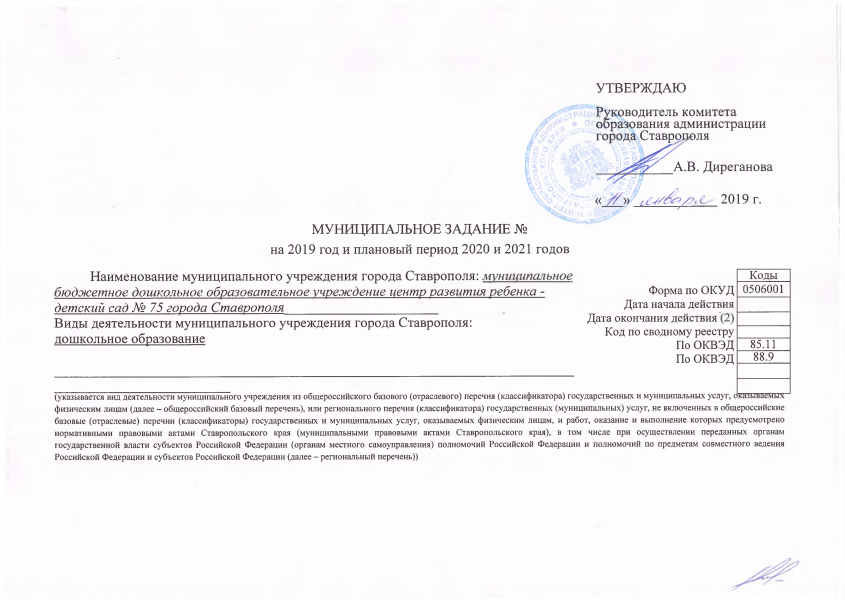 